Človek ne jezi sePriljubljena družabna in družinska igra Človek ne jezi se je zelo enostavna za igranje. Vsekakor pa ima tudi nekaj določenih pravil, ki jih moraš pri igri upoštevati. Pravila:
– NA ZAČETKU IGRALCI VRŽEJO KOCKO 1X, KDO VRŽE NAJVEČJE ŠTEVILO, ZAČNE PRVI.
– VSAK VRŽE KOCKO 3X, DOKLER NE VRŽE 6 PIK, TER LAHKO POSTAVI FIGURO NA NJEGOVO POLJE.
– IZHODNO POLJE (POLJE, S KATERIM ZAČNEMO) SE NE ŠTEJE KOT IGRALNO POLJE.
– MED IGRO SE NE SMEMO RAZBURJATI, ČE NE VRŽEMO PRAVEGA ŠTEVILA PIK NA KOCKI.
– V HIŠI (NA CILJU) NE MOREMO PRESKAKOVATI FIGUR ALI POLJ, AMPAK JE POTREBNO VREČI TOČNO ŠTEVILO PIK (ČE POTREBUJEMO 3 PIKE IN VRŽEMO 4, FIGURE NE MOREMO PRESTAVITI).
– ČE NISO VSE FIGURE V VRSTI (ENA ZA DRUGO) V HIŠI OZ NA CILJU, NIMAMO PA NOBENE FIGURE NA IGRALNEM POLJU, LAHKO VRŽEMO LE 1X.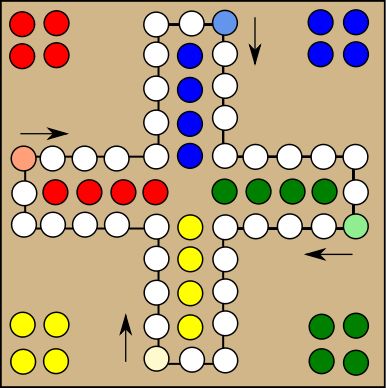 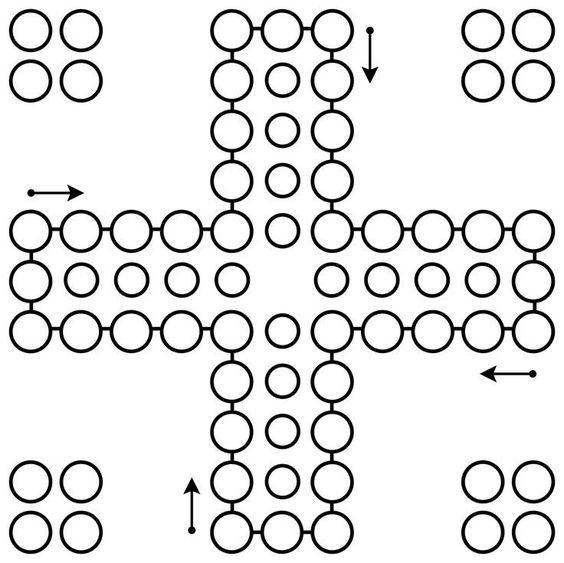 